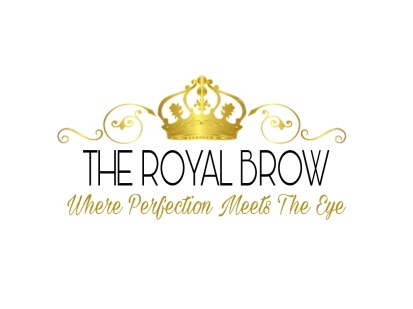 INFORMED CONSENTI ___________________________________ am over the age of 18, am not under the influence of drugs or alcohol, am not pregnant or nursing and desire to receive the indicated semi-permanent pigmentation procedure. The general nature of cosmetic micro-pigmentation, as well as the specific procedure to be performed has been explained to me. The microblading procedure requires 2 visits (in some cases more may be required) and the cost is $300.00. Scheduled appointments for the touchup procedure require 48 hours notice for cancellation or rescheduling and are included in the original price of ($375) ONLY when performed within 12 weeks after the original procedure. Outside 12 weeks or if scheduled appointments are missed, an additional charge will be incurred. » If an unforeseen condition arises in the course of the procedure, I authorize my therapist to use his/her professional judgment to decide what he/she feels is necessary under the given circumstances. I accept the responsibility for determining the color, shape and position of the microblading procedure as agreed during consultation. I fully understand and accept that non-toxic pigments are used during the procedure and that the result achieved may fade over a period of 1-3 years. Even once the color fades, pigment itself may stay in the skin indefinitely. »  I have been informed that the highest standards of hygiene are met and that sterile, disposable needles and pigment containers are used for each individual client, procedure and visit. » I understand and accept that each procedure is a process requiring multiple applications of pigment to achieve desired results and that 100% success cannot be guaranteed during the first procedure. I understand that I may have to return for a repeated procedure. » The result of the procedure can be affected by the following: medication, skin characteristics (dry, oily, sun-damaged thick or thin skin type), personal pH balance of your skin, alcohol intake and smoking, post procedure after care. » Upon completion of the procedure there might be swelling and redness of the skin, which will subside within 1-4 days. In some cases, bruising may occur. You may resume normal activities following the procedure, however, using cosmetics, excessive perspiration and exposure to the sun should be limited until the skin has fully healed. Please see after care card for more details. The procedure results will look acceptable for you to appear in public without additional make-up on the brows. » I have been advised that the true color will be seen 1 month after each procedure, and that the pigment may vary according to skin tones, skin type, age and skin condition. I understand that some skin types accept pigment more readily and no guarantee on exact color can be given. » To my knowledge, I do not have any physical, mental or medical impairment or disability that might affect my well being as a direct or indirect result of my decision to have the procedure done at this time. » I agree to follow all pre-procedure and post-procedure instructions as provided and explained to me by the technician. Failure to do so may jeopardize my chances for a successful procedure. I can confirm that I have received a copy of after care details. I have been informed of the nature risks, and possible complications and consequences of permanent skin pigmentation. I understand the permanent skin pigmentation procedure carries with it known and unknown complications and consequences associated with this type of cosmetic procedure, including but not limited to: infection, scarring, inconsistent color, and spreading, fanning or fading of pigments. I understand the actual color of the pigment may be modified slightly, due to the tone and color of my skin. I fully understand this is a tattoo process and therefore not an exact science but an art. I request the semipermanent skin pigmentation procedure(s) and accept the permanence of this procedure as well as the possible complications and consequences of the said procedure ________ (initial)  is a possibility of an allergic reaction to numbing agent and/or pigments. A patch test is advisable however it does not ensure a client will not have an allergic reaction. I consent ________ (initial) or waive ________ (initial) the patch test. If waived, I release the technician from liability if I develop an allergic reaction to the pigment.  I understand that if I have any skin treatments, laser hair removal, plastic surgery or other skin altering procedures, it may result in adverse changes to my microblading procedure. I acknowledge some of these potential adverse changes may not be correctable. ________ (initial).  I certify that I have read and initialed the above paragraphs and have had explained to my understanding the consent and procedure permit. I accept full responsibility for the decision to have this cosmetic semi-permanent pigmentation work done.  I_______________________________________________________ give The Royal Brow permission to perform my microblading procedure.  Client Signature__________________________________    DOB___________     Date_____________   Therapist’s Name____________________________   Signature ____________  Date   ______________